ПРАВО НА ОДГОВОР И ИСПРАВКА НА ОБЈАВЕНИ ИНФОРМАЦИИПРАВО НА ОДГОВОР И ИСПРАВКА НА ОБЈАВЕНИ ИНФОРМАЦИИ       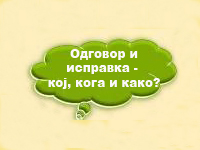 КАКО СЕ ПОСТАПУВА КОГА СО ЕМИТУВАНАТА СОДРЖИНА Е ПОВРЕДЕН НЕЧИЈ УГЛЕД ИЛИ СЕ ПОВРЕДЕНИ НЕЧИИ ПРАВА И ИНТЕРЕСИ?Граѓанската одговорност за штета нанесена на честа и угледот на физичко или правно лице со навреда или клевета е уредена со Законот за граѓанска одговорност за навреда и клевета. Меѓутоа, за да го заштитат својот углед или да помогнат да се разјасни некаква дезинформација, граѓаните и другите заинтересирани субјекти можат да го искористат правото на одговор и исправка и да ги повикаат на одговорност медиумите во случаите кога тие, случајно или намерно, ќе објават неточна информација или ќе повредат нечии права и интереси.КАДЕ СЕ ДОСТАВУВА БАРАЊЕТО ЗА ОБЈАВУВАЊЕ ИСПРАВКА ИЛИ ОДГОВОР И ВО КОЈ РОК?Барањето се праќа до медиумот којшто ја објавил спорната информација, во писмена форма. Поконкретно, барањето се доставува до одговорниот уредник на издавачот на медиум кој ја објавил дезинформацијата.Барањето се поднесува во рок од 30 дена од денот на објавување на дезинформацијата. И КАКО СЕ ОБЈАВУВА ИСПРАВКАТА/ОДГОВОРОТ?Во истата програма и термин или во ист вид програма со исто ниво на гледаност или слушаност како онаа во која била објавена информацијата на која се реагира. Исправката или одговорот се објавуваат без надомест.ДАЛИ МЕДИУМОТ ИМА ПРАВО ДА НЕ ЈА ОБЈАВИ ИСПРАВКАТА/ОДГОВОРОТ?Да, но само во одредени ситуации точно определени со Законот за медиуми ( на пр. ако не се однесува на информацијата на која се повикува лицето, ако е спротивна на со закон заштитените интереси на трети лица итн.) АГЕНЦИЈАТА ИМА НЕКАКВА НАДЛЕЖНОСТ ДА РЕАГИРА ДО МЕДИУМОТ КОЈ НЕ ОБЈАВИЛ ДЕМАНТ ИЛИ ИСПРАВКА?Агенцијата не може да му наложи на медиумот да ја објави исправката/одговорот. Меѓутоа,  во случај на необјавување, заинтересираното лице може да покрене тужба против одговорниот уредник пред надлежниот суд. Агенцијата подготви План за популаризирање на правото на одговор и исправка, со цел да се подигне кај граѓаните и правните лица свеста за можноста да исправат неточна информација, како и да ги заштитат својата чест и углед користејќи го механизмот што им го пружа Законот за медиуми.Повеќе информации за Планот како и за начинот на користење на правото на одговор и исправка се содржани во банерот Одговор и исправка – кој, кога и како?, поставен на насловната страница на веб локацијата на Агенцијата.